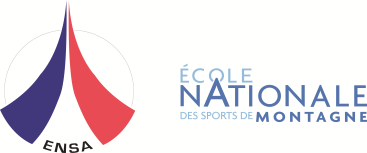 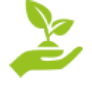 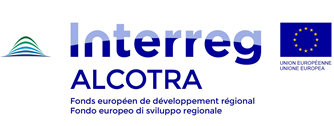 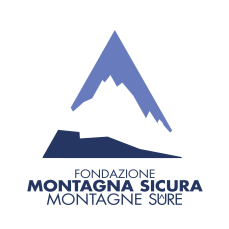 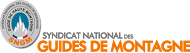 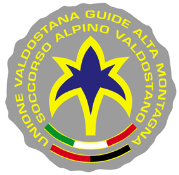 CONFÉRENCE« LA CARTE PROFESSIONNELLE EUROPÉENNE DES GUIDES DE MONTAGNE »LE MAJESTIC –SALLE STRATONCHAMONIX, France6 DECEMBRE 2016PROGRAMME 14.00 MOT DE BIENVENUE, INTRODUCTION : JP.FOSSON(FMS)/ P.CLIFF (UIAGM)/A.MALLON (ENSA)14.15 LA CPE POUR LES GUIDES : fondements et objectifs, A.BASOKAITE (Commission Européenne)14.50 LA MISE EN ŒUVRE DE LA CPE : points de vue des Etats réglementés- V.BOBO (Pôle Montagne, Ministère des Sports, France)-G.WEIKERT (Technische Universität München, Allemagne)- A.IERALLA (CONAGAI, Italie)15.50 PAUSE-CAFÉ16.10 LES UTILISATEURS PROFESSIONNELS-D.CRABIERES, Syndicat des Guides Français (SNGM)-W.ZÖRER, Syndicat des Guides Autrichiens (VÖBS)-R.TAGLINGER, Syndicat des Guides Allemands (VDBS)-G.AZZALEA, Syndicat des Guides Valdôtains (UVGAM)16.50 TABLE RONDE : DISCUSSION/QUESTIONS/RÉPONSES. 17.50 CONCLUSION : B.PELLICIERPour plus de renseignements, veuillez contacter : Alexis MALLONENSA +33 (0)6 47 57 52 11alexis.mallon@ensm.sports.gouv.fr